Індивідуальний план роботи на період карантину вчителя інформатики  Великоугольського ЗЗСО І-ІІІ ступенівПоп Аліни Іванівни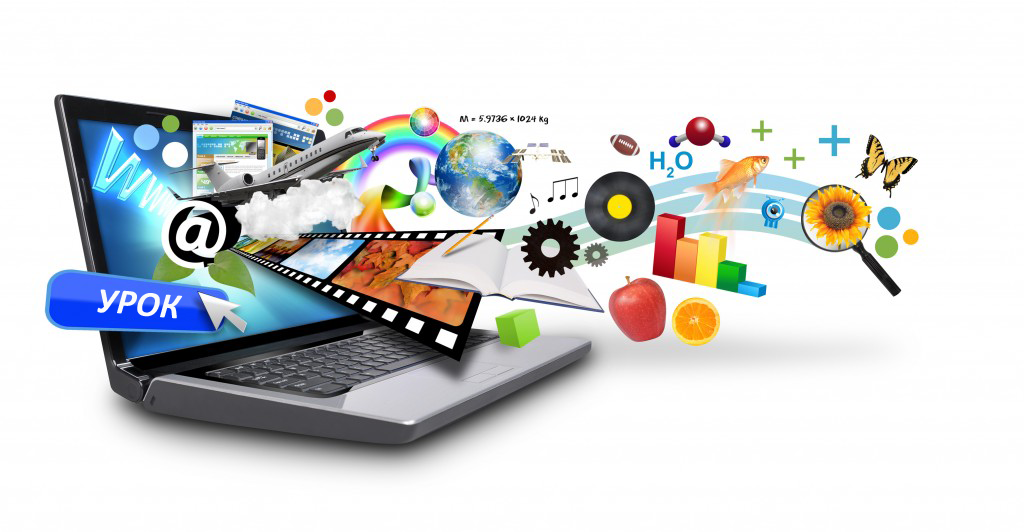 З 01.03.2021 р. по 31.03.2021 р.№з/пДень тижня, датаЗміст організаційно-методичної роботиВідмітка про виконання, підпис Форма проведенняВівторок,02.03.21Ознайомлення з інтернет ресурсами, освітніми платформами, які можна використати для дистанційного навчання.Складання плану роботи по організації дистанційного навчання учнів.Допомога  в створенні електронних поштових скриньок колег та підключення  вчителів до спільної роботи над заповненням сайту. Підготовка і розміщення матеріалів для учнів з предметів інформатика 3 –А – працюємо з текстовими документами7 - § 17, 11  - Практична робота «Створення структури таблиць і введення вмісту»8.00-10.0010.00-11.0011.00-12.0012.00-14.00Viber3-А кл. https://www.youtube.com/watch?v=vAk8oZOlvw8&t=215s7 клhttps://www.youtube.com/watch?v=-2hq5UjsO6M11 клhttps://www.youtube.com/watch?v=i5lv67IUDxgП’ятниця,05.03.21Підготовка і розміщення матеріалів для учнів з предмету інформатика:4-Б – логічне слідуваня5-§ 23-24, с.2086-§19, с.15511 – Практична робота Пошук, сортування та фільтрація даних у таблиціПерегляд вебінару Хаос в освіті: теорія та практикаПерегляд вебінару на сайті НА УРОК на тему: «Використання сервісу Zoom для проведення дистанційних занять».Збір виконаних  практичних завдань, відповідей на тести учнями та виставлення оцінок.8.00-11.0011.00-12.0012.00-13.0013.00-14.00Viber4-Б клhttps://www.youtube.com/watch?v=AGcNmTRNhD0&t=542s5кл.https://www.youtube.com/watch?v=ftVF7CvCi5U6 кл.https://www.youtube.com/watch?v=CeeLIp09eng11 клhttps://www.youtube.com/watch?v=O4ugJxg44r8Вівторок,09.03.21Допомога педагогічним працівникам щодо наповнення навчальними матеріалами сайту.Підготовка і розміщення матеріалів для учнів з предмету інформатика 3-А –Працюємо з графічними обєктами7 –§ 1811-Запити на вибірку данихПерегляд матеріалів про організацію STEM уроківКонсультації з батьками в телефонному режимі. Збір виконаних  практичних завдань, відповідей на тести учнями та виставлення оцінок.8.00-9.009.00-11.0011.00-12.0012.00-13.0013.00-14.00Viber3-А клhttps://www.youtube.com/watch?v=F3wO7dE9IJI7 клhttps://www.youtube.com/watch?v=L-TDPx6sCY011 кл.https://www.youtube.com/watch?v=6pR5RoDZBS4П’ятниця,12.03.21Допомога педагогічним працівникам щодо наповнення навчальними матеріалами сайту.Підготовка і розміщення матеріалів для учнів з предмету Інформатика 4-Б – Алгоритми з розгалуженням5-§ 25, с.2176- § 1911- Створення й використання запитів на вибірку данихЗбір виконаних  практичних завдань, відповідей на тести учнями та виставлення оцінок.Опрацювання застосунку  Microsoft 365 – TEAMS, FORMS – швидке дистанційне опитування.8.00-9.009.00-11.0011.00-12.0012.00-14.00Viber4-Б клhttps://www.youtube.com/watch?v=GRIMK89IGdI&t=343s5 клhttps://www.youtube.com/watch?v=J8SvP3gldxc6 клhttps://www.youtube.com/watch?v=CeeLIp09eng 11 клhttps://www.youtube.com/watch?v=MsesWbfn6GUВівторок,16.03.21Допомога педагогічним працівникам щодо наповнення навчальними матеріалами сайту.Підготовка і розміщення матеріалів для учнів з предмету інформатика 3-А – створення власної презентації7 –§ 7-8, розділ 211 – Запити з функціями і з полями, що обчислюютьсяТести  на платформі Освітнього проекту «На урок»( у реальному часі)Збір виконаних  практичних завдань, відповідей на тести учнями та виставлення оцінок.8.00-9.009.00-12.0012.00-13.0013.00-14.00Viber3-А клhttps://www.youtube.com/watch?v=gPZwsNrTAbs&t=48s7 кл.https://www.youtube.com/watch?v=tYxC3jYhm3I11 кл.https://www.youtube.com/watch?v=X6v21kjJhB86.П’ятниця,19.03.21Допомога педагогічним працівникам щодо наповнення навчальними матеріалами сайту.Підготовка і розміщення матеріалів для учнів з предмету інформатика 4-Б – Алгоритми з розгалуженням5-§ 26-27, с.2266- § 21, с.17311-  Запити з параметрами. Перехресні запити Збір виконаних  практичних завдань, відповідей на тести учнями та виставлення оцінок.Опрацювання застосунку  Microsoft 365 – TEAMS, FORMS – швидке дистанційне опитування.8.00-9.009.00-12.0012.00-13.0013.00-14.00Viber                  4-Б кл  https://www.youtube.com/watch?v=_iGa1HBGJB4&t=120s                  5 клhttps://www.youtube.com/watch?v=XjlrWWMFRmg                  6 клhttps://www.youtube.com/watch?v=QjWenJS-mVY                11 клhttps://www.youtube.com/watch?v=c3luqHbuiso8.Вівторок,23.03.21Допомога педагогічним працівникам щодо наповнення навчальними матеріалами сайту.Підготовка і розміщення матеріалів для учнів з предмету інформатика 3-А – створюємо презентацію-фотоальбом7 –§ 9, розділ 211 –Практична робота «Запити з фу-нкціями і полями, що обчислюються»Тести  на платформі Освітнього проекту «На урок»( у реальному часі)Збір виконаних  практичних завдань, відповідей на тести учнями та виставлення оцінок.8.00-9.009.00-11.0011.00-13.0013.00-14.00Viber3-А клhttps://www.youtube.com/watch?v=bCwiTH1Q_9I&t=61s7 клhttps://www.youtube.com/watch?v=k-jv6WTljBo11 клhttps://www.youtube.com/watch?v=8yrtQmaYK9E9.П’ятниця,26.03.21Підготовка і розміщення матеріалів для учнів з предмету інформатика 4-Б –Алгоритми з циклами5- повт.§§ 18-276- § 22, с.18411 –Практична робота «Запити з па-раметрами, перехресні запити і запи-ти на змінення даних»Збір виконаних  практичних завдань, відповідей на тести учнями та виставлення оцінок.Опрацювання застосунку  Microsoft 365 – TEAMS, FORMS – швидке дистанційне опитування.8.00-11.0011.00-12.0012.00-14.00Viber4-Б клhttps://www.youtube.com/watch?v=uWJlJAcOGR85 клhttps://www.youtube.com/watch?v=VKImp2FxkTk6 клhttps://www.youtube.com/watch?v=V96ddU10s7U                      11 клhttps://www.youtube.com/watch?v=0DY3b_DdmVA10.Вівторок,30.03.21Допомога педагогічним працівникам щодо наповнення навчальними матеріалами сайту.Підготовка і розміщення матеріалів для учнів з предмету інформатика 3-А - створюємо презентацію-фотоальбом7 – § 1011 – Контрольна робота «БД»Робота з сервісом QUIZIZZ – налаштування зворотнього зв’язку. Пошук та створення вікторин, тестів.Збір виконаних  практичних завдань, відповідей на тести учнями та виставлення оцінок.8.00-9.009.00-12.0012.00-13.0013.00-14.00Viber3-А клhttps://www.youtube.com/watch?v=Vq0uFWSm9Bg7 кл.https://www.youtube.com/watch?v=WSYUzvG6Cmc                    11 клhttps://izlov.ru/docs/100/index-5778.html